Exercícios de Revisão 21) Para um bom funcionamento dos Grupos semi-autônomos da Escola Sócio- técnica existe a necessidade de modificações no sistema de remuneração. Explique quais atributos possui este sistema de remuneração.2) Explique como a idéia de “escolha organizacional” diante de uma mesma tecnologia fomentou o desenvolvimento de um modelo organizacional.3) Dentre os arranjos físicos estudados enumere características que levam empresa de mineração adotar uma arranjo celular em detrimento de um arranjo funcional.4) Enumere ao menos três dificuldades de se implementarem grupos semi–autônomos em empresas automobilísticas. Explique por que você considera essas questões como dificuldades.5) Qual a diferença dos grupos semi-autônomos da Escola Sócio - Técnica e os grupos que a maioria das empresas do Brasil organizam hoje voltados para a Melhoria Contínua?6) Explique o que Zarifian quer dizer quando fala em “ Para um novo modelo: fluxo de ações e coordenado pelas comunicação”.  7)  Explique as premissas do modelo japonês de produção que fomentaram o desenvolvimento de filosofias como o just-in-time e o kanban. 8) Explique o que significa Kaizen e Just-in-time e argumente sobre dificuldades da implementação destas filosofias nas empresas brasileiras.  9) “Em relação a estes novos equipamentos destaca três novidades:  partir da programação das máquinas existe a possibilidade de substituição de mão-de-obra qualificada, ou seja, “trata-se da máquina-ferramenta a comando numérico, permitindo uma substituição do trabalho qualificado tradicional dos operários da usinagem e outros”; 2. através de robôs, a possibilidade de substituir trabalho semi-qualificado, como por exemplo “na indústria automobilística, como tarefas de soldagem e pintura, que são aquelas semi-qualificadas. A importância é que essa substituição pode se fazer a partir da microeletrônica de uma maneira muito simples”; 3. uma nova série de materiais e máquinas que têm como objetivo coordenar o tempo de circulação com o tempo de operação levando com isto a diminuição dos tempos mortos a um nível absolutamente novo (Op cit. p.185/189).” GOMES FILHO. A partir da leitura do texto acima e dos seus conhecimentos explique como o posto de trabalho sofreu modificações do taylorismo ao toyotismo relacionando essas modificações com as relações industriais ocorrentes no Japão na época do surgimento do toyotismo.10) Enumere e explique 3 características de um sistema produtivo que incentivem a organização do trabalho baseado na Escola sócio-técnica.  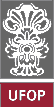 UNIVERSIDADE FEDERAL DE OURO PRETOINSTITUTO DE CIÊNCIAS EXATAS E APLICADASDEPARTAMENTO DE ENGENHARIA DE PRODUÇÃO GESTÃO DE SERVIÇOS – ENP  014